2020花脸啤酒&凤凰网美食盛典广 告 主：华润雪花啤酒（中国）有限公司所属行业：酒水饮料行业执行时间：2020.07.31-12.18参选类别：跨媒体整合类营销背景花脸啤酒作为华润雪花啤酒新推出的一款高端啤酒，亟需与中高端消费者连通，打开市场，使目标人群享受到一场味蕾的盛筵，快速对花脸啤酒产生认知并且实现留存。营销目标1、整合全维度资源，打造美食与美酒的深度结合，锁定顶级美食受众人群，探访中国五大美食地区，向高端市场传递雪花品牌内涵；2、协助区域经销商与顶级餐厅进行深度定制。策略与创意整合凤凰网美食频道独家强势资源，锁定顶级美食受众人群，打造长期传播矩阵，时尚新潮内容植入雪花啤酒产品内涵，线上线下联动传播最大化，实现了高端人群的精准覆盖，精准触达。执行过程/媒体表现1、四城餐厅评选：分别在江浙、广东、川渝和上海每站推出提名餐厅名单，评审选出获奖餐厅；金梧桐江浙餐厅指南上线，邀请网友参与投票评选人气餐厅；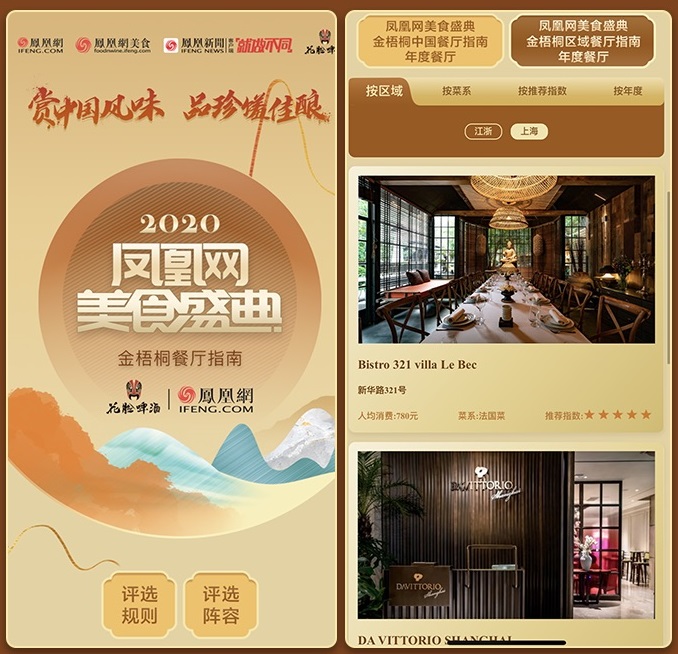 盛典视频：https://v.qq.com/x/page/e3224kr2nru.html线下：邀请名人名流、美食家到场品评美食，发布四大区美食榜单及为获奖餐厅颁奖；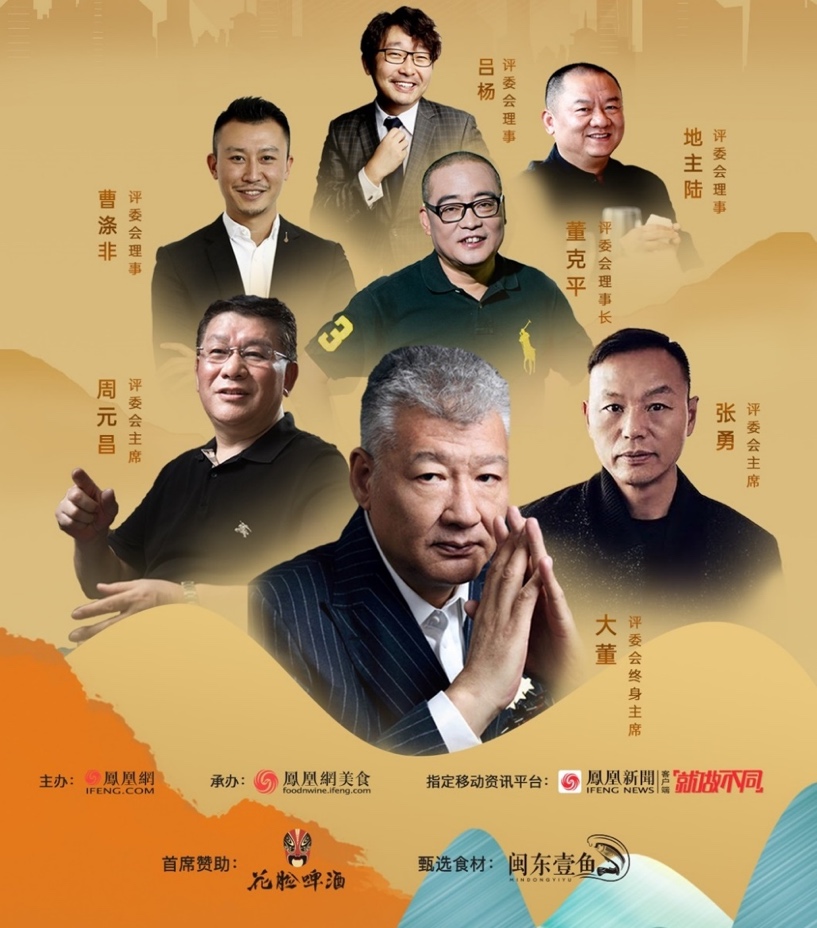 2、联手名店名厨限时限量推出雪花专属甄选菜单，菜式根据雪花啤酒口感专属设计，并辅以雪花啤酒佐餐，通过味蕾上精致的口感，拔高雪花啤酒的高端内涵。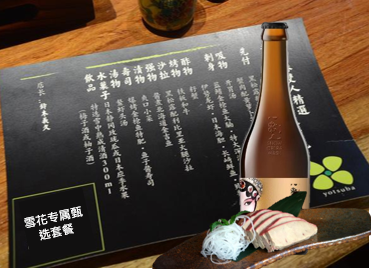 3、二次传播：借助凤凰网美食频道、新闻客户端、凤凰视频、凤凰双微等媒介资源，对美食榜单及为获奖餐厅进行后续推广传播，产出亮点性长图、图文稿件、短视频、等内容衍生物持续传播，同时联合大董、华永根、陈立、董克平等美食大家社交平台强势应援，联动ZAKER、中国网、城市商报、北京美食攻略、齐鲁网、浙商网等媒体，掀全媒体营销狂潮，形成长尾效应。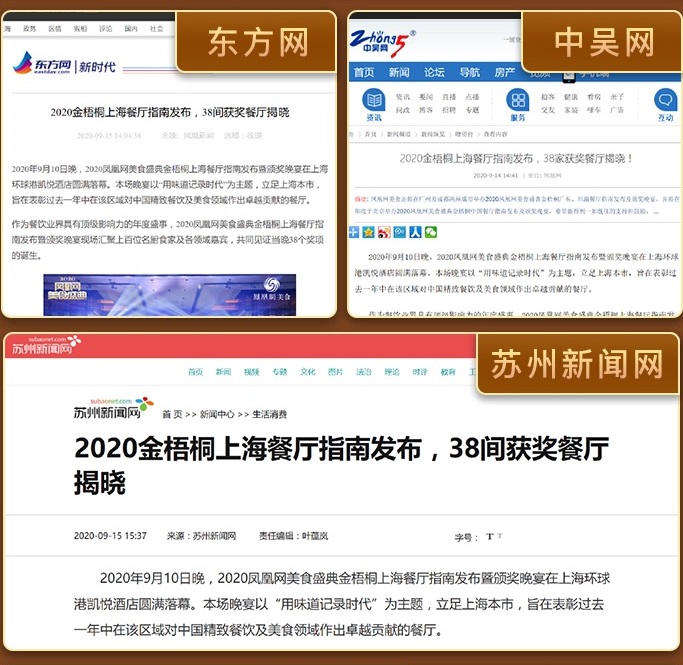 营销效果与市场反馈1、ROI表现佳，为品牌区域公司构建了与终端关键人和资源人的长期关系；2、深入销售终端，推动雪花啤酒与高档餐饮深度结合，提高用户体验；3、创跨界菜肴，联动餐饮集团，推出雪花啤酒专属菜品锁定契合人群，挖掘目标群体关注点引发热议；4、金梧桐江浙餐厅指南上线，超150万凤凰网友参与投票；微博话题阅读量超830万；大董、华永根、陈立、董克平等美食大家社交平台强势应援；全媒体曝光超1000万；席卷杭州、上海户外大屏。